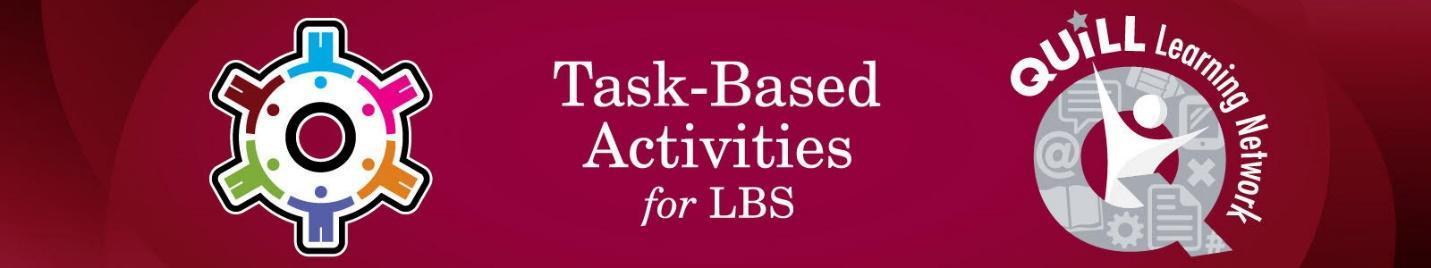 Task Title: InterestOALCF Cover Sheet – Practitioner CopyLearner Name:Date Started (m/d/yyyy):
Date Completed (m/d/yyyy):	
Successful Completion:  Yes  ☐    No  ☐
Task Description: Read online article on interest and demonstrate  
                             comprehension.Competency: A: Find and Use Information                      C:  Understand and Use Numbers                      D:  Use Digital TechnologyTask Groups: A1:  Read continuous text                      C1:  Manage Money                      D:  Use Digital Technology Level Indicators:A1.1: Read brief texts to locate specific detailsA1.2: Read texts to locate and connect ideas and informationC1.2: Make low level inferences to calculate costs and expenses that   
         may include rates such as taxes and discountsD1:  Perform simple digital tasks according to a set procedurePerformance Descriptors: See chart on last pageMaterials Required:Pencil, eraser and calculator (decision of instructor)Computer with internet accessLearner InformationAlmost all loans and credit charge interest.  There are different types of interest.  Look at http://www.moneyhabits.com/types_of_interest.htm (link last reviewed 07/05/21).Work SheetTask 1:  What is the definition of interest? Answer:
Task 2:  In a fixed interest rate loan of $1000 with an interest of   
              5% per year, how much in total would a borrower need to 
              pay back in 1 year? Answer:

Task 3:  What is the attraction to a variable rate interest loan? 

Answer:
Task 4:  What happens in a variable interest rate loan if the market 
               interest rates rise? Answer:


Task 5:	What is the definition of Compound Interest? Answer: Task 6:  In the Example of Simple vs Compound Interest calculate 
              the difference between the two types of interest.Answer: 

    
Task 7:  A customer takes out a compound interest loan for $2750   
              for 2 years at 10%.  Calculate the interest the customer will 
              pay.Answer:     
Notes for Practitioners/Facilitators: Almost all loans and credit charge interest.  There are different types of interest.  Look at http://www.moneyhabits.com/types_of_interest.htm (link last reviewed 07/05/21).AnswersTask 1:	What is the definition of interest?Answer:	Interest is the cost of borrowing money.Task 2:	In a fixed interest rate loan of $1000 with an interest of 5% per year, how much in total would a borrower need to pay back in 1 year?Answer:	$1050Task 3:	What is the attraction to a variable rate interest loan?Answer:	The attraction is that you can benefit from any future drop 
                  in market interest rates.Task 4:	What happens in a variable interest rate loan if the market 
                  interest rates rise?Answer:	If the market decides it’s time for interest rates to rise, so 
                  too will your repayments.Task 5:	What is the definition of Compound Interest?Answer:	Compound interest relates to charges the borrower must 
                  pay not just on the principal amount borrowed, but also 
                  on any interest outstanding at that point in time.Task 6:	In the Example of Simple vs Compound Interest calculate the difference between the two types of interest.Answer:	1210 – 1200 = $10.00Task 7:	A customer takes out a compound interest loan for $2750 for 2 years at 10%.  Calculate the interest the customer will pay.Answer:	1st year 2750 x 1 yr x 10% = 275.00	2nd year 2750 + 275 = 3025	3025 x 1 yr x 10% = 302.50                 275.00 + 302.50 = $577.50	Performance DescriptorsThis task: Was successfully completed  ☐      Needs to be tried again  ☐Learner Comments:Instructor (print):				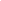 Goal Path:Employment     ☐Apprenticeship ☐Secondary School  ☐Post Secondary ☐Independence  ☒LevelsPerformance DescriptorsNeeds WorkCompletes task with support from practitionerCompletes task independentlyA1.1reads short texts to locate a single piece of informationA1.2scans text to locate informationA1.2locates multiple pieces of information in simple textsA1.2makes low-level inferencesA1.2reads more complex texts to locate a single piece of informationA1.2obtains information from detailed readingC1.2calculates using numbers expressed as whole numbers, fractions, decimals, percentages and integersC1.2calculates percentagesC1.2chooses and performs required operation(s); may make inferences to identify required operation(s)C1.2selects appropriate steps to reach solutionsC1.2represents costs and rates using monetary symbols, decimals and percentagesC1.2uses strategies to check accuracy (e.g. estimating, using a calculator, repeating a calculation, using the reverse operation)D.1scope of task is limitedD.1requires the use of a limited range of features and optionsD.1has a set procedureD.1has a highly specific purpose